OSS July 2019 Meeting Dr White                                           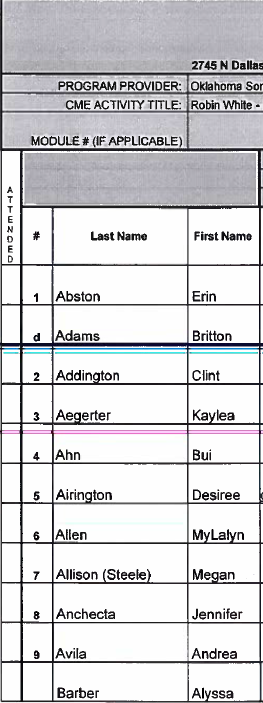 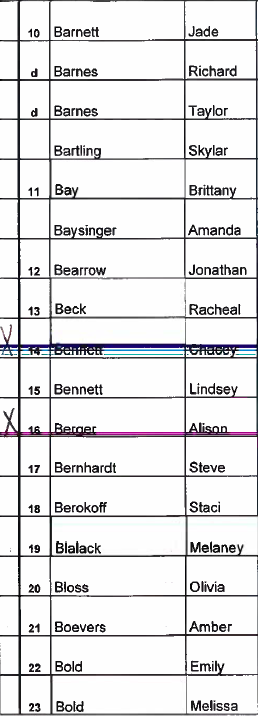 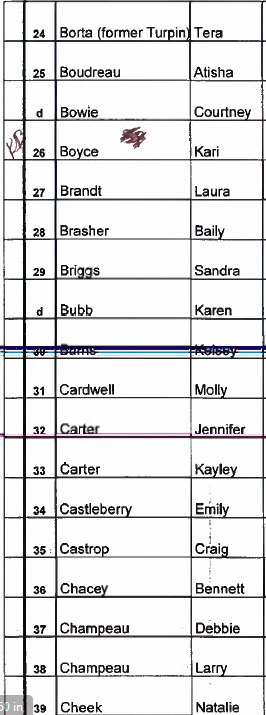 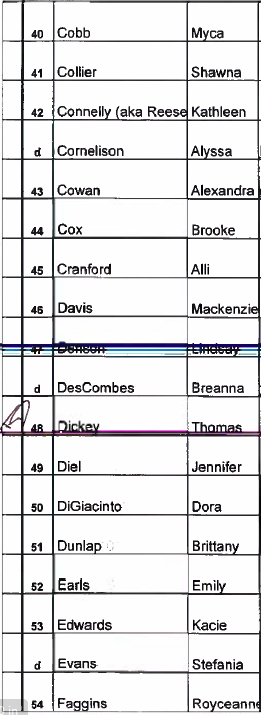 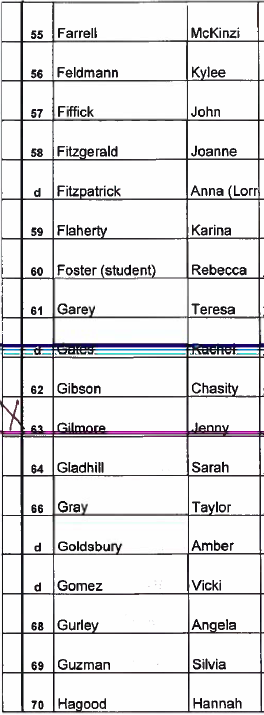 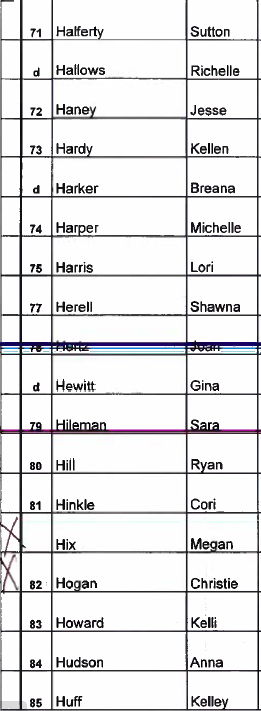 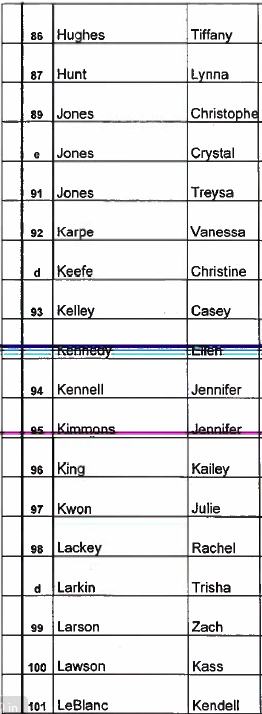 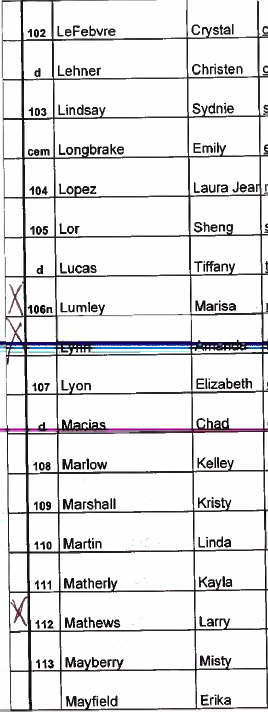 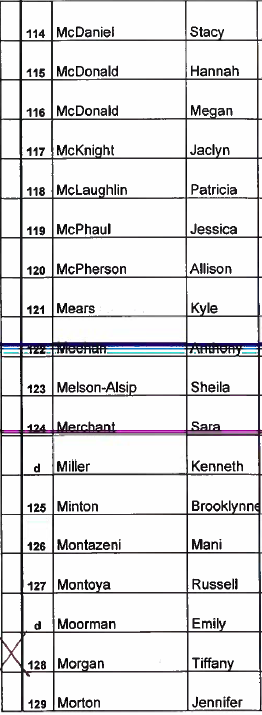 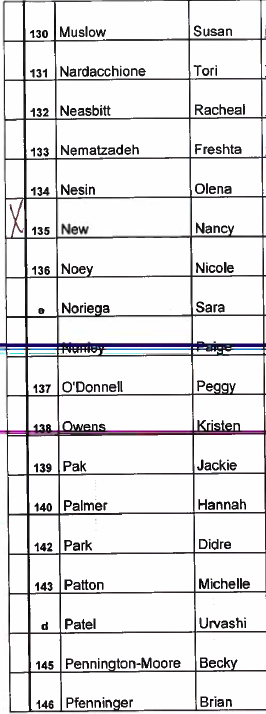 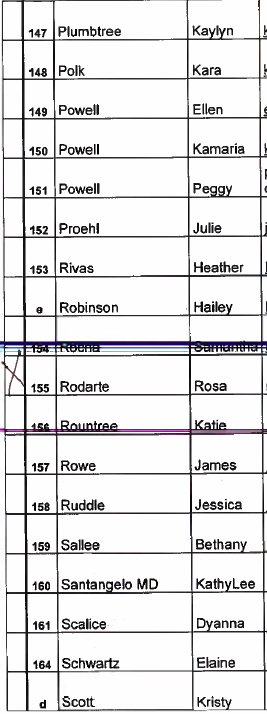 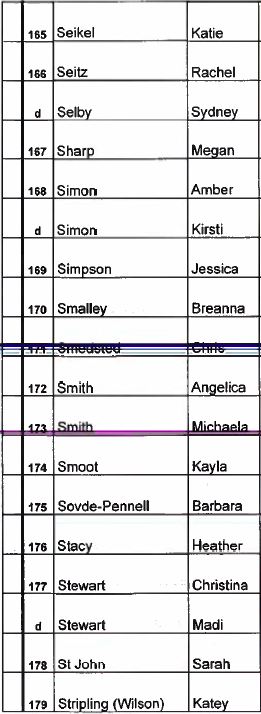 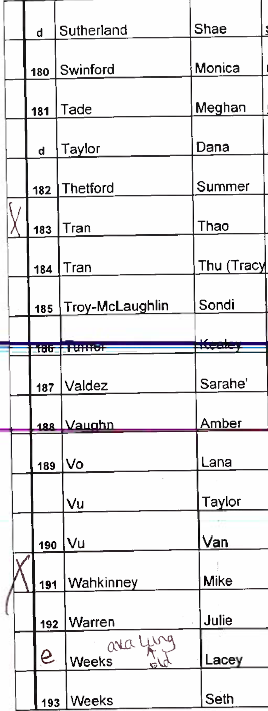 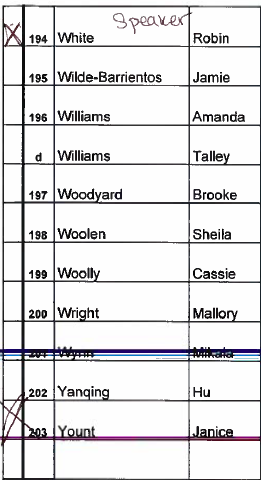 